   17 марта 2021 г. № 17-ГО внесении изменений в Муниципальную программу «Обеспечение жильем молодых семей натерритории Городского округа «Жатай» на 2020-2022 гг.» В соответствии с Приложением №10 Решения Окружного Совета депутатов ГО «Жатай» № 14-1 от «22» декабря 2020 г. «Об утверждении бюджета Городского округа «Жатай» на 2021 год и плановый период 2022-2023 годов» и на основании п 4. Порядка разработки, утверждения и реализации муниципальных программ Городского округа «Жатай», утвержденного Постановлением Главы Окружной Администрации ГО «Жатай» №170 от 16.09.2016 года:1. Внести изменения в Муниципальную программу «Обеспечение жильем молодых семей на территории Городского округа «Жатай» на 2020-2022 годы», утвержденную постановлением Окружной Администрации  ГО «Жатай» №86-г от 26.11.2019г.:В паспорте программы «Объем и источники финансирования, в том числе по годам реализации» изложить в следующей редакции: «Программа реализуется за счет средств федерального, республиканского, местного бюджетов, а также личных средств граждан и кредитных (заемных) средств в сумме               4 702,2 тыс. рублей в т.ч. из:Местного бюджета: 2 625,0 тыс. рублей;Республиканского бюджета: 609,6 тыс. рублей;Федерального бюджета: 53,0 тыс. рублей;Личные/ заемные средства граждан: 1 414,6 тыс. рублей.Расходы по годам:2020 год составят -1 952,2 тыс. рублей;2021 год составят -875,0 тыс. рублей;2022 год составят -1 875,0 тыс. рублей.Объем финансирования носит прогнозный характер и подлежит уточнению в установленном порядке при формировании бюджетов всех уровней».1.2.В разделе 6. «Ресурсное обеспечение программы» абзац:«Общий объем средств, предусмотренных на реализацию программы, составляет 6 289,2 тыс. рублей.Средства местного бюджета составляют 2 625,0 тыс. рублей; средства федерального бюджета – 53,1 тыс. рублей; средства республиканского бюджета – 611,1 тыс. рублей, а также привлеченные личные средства молодых семей – 3 000,0 тыс. рублей, изложить в следующей редакции:«Общий объем средств, предусмотренных на реализацию программы, составляет 4 702,2 тыс. рублей.Средства местного бюджета составляют 2 625,0 тыс. рублей; средства федерального бюджета – 53,0 тыс. рублей; средства республиканского бюджета – 609,6 тыс. рублей, а также привлеченные личные средства молодых семей – 1 414,6 тыс. рублей.»Приложение - Таблица 1. к программе «Обеспечение жильем молодых семей на территории Городского округа «Жатай» на 2020-2022 гг.» «Объем финансирования муниципальной программы» изложить в новой редакции (Приложение №1 к настоящему Постановлению). Приложение №1 к программе «Обеспечение жильем молодых семейна территории Городского округа «Жатай» на 2020-2022 гг.» «План реализации муниципальной программы» изложить в новой редакции (Приложение №2 к настоящему Постановлению).2. Управлению культуры, спорта, молодежной и семейной политики Окружной Администрации ГО «Жатай» обеспечить  контроль, отчетность и реализацию муниципальной программы.3. Финансово-экономическому управлению Окружной Администрации ГО «Жатай» обеспечить финансирование программных мероприятий в пределах бюджетных ассигнований, предусмотренных на их реализацию.4. Контроль исполнения настоящего постановления возложить на  заместителя Главы Окружной Администрации ГО «Жатай» по социальным вопросам и внутренней политике Брензелееву Е.Н.                 Глава                                                                     Е.Н. Исаева     	                   Республика Саха (Якутия)Городской округ"Жатай"ПОСТАНОВЛЕНИЕ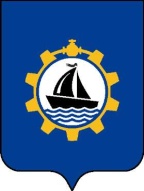 Саха θрθспyyбyлyкэтэ"Жатай"Куораттаађы уокуругунУУРААХОбъем финансирования муниципальной программыОбъем финансирования муниципальной программыОбъем финансирования муниципальной программыОбъем финансирования муниципальной программыОбъем финансирования муниципальной программыИсточники финансированияОбъем финансирования, всего1-ый плановый период (2020г.)2-ый плановый период (2021г.)3-ой плановый период (2022г.)Федеральный бюджет, в том числе:53,053,00,00,0- капитальные вложения- НИОКР, ПИР, ПСД- прочие расходыРеспубликанский бюджет, в том числе:609,6609,60,00,0- капитальные вложения- НИОКР, ПИР, ПСД- прочие расходыМестный бюджет, в том числе:2 625,0875,0875,0875,0- капитальные вложения- НИОКР, ПИР, ПСД- прочие расходыВнебюджетные источники, в том числе:1 414,6414,60,01 000,0- капитальные вложения- НИОКР, ПИР, ПСД- прочие расходыИтого:4 702,21 952,2875,01 875,0Приложение №2 к Постановлению Окружной Администрации ГО "Жатай"От 17 марта 2021 г. № 17-Г Приложение №1 к программе "Обеспечение жильем молодых семей на территории Городского округа "Жатай" на 2020 - 2022 гг."Приложение №2 к Постановлению Окружной Администрации ГО "Жатай"От 17 марта 2021 г. № 17-Г Приложение №1 к программе "Обеспечение жильем молодых семей на территории Городского округа "Жатай" на 2020 - 2022 гг."Приложение №2 к Постановлению Окружной Администрации ГО "Жатай"От 17 марта 2021 г. № 17-Г Приложение №1 к программе "Обеспечение жильем молодых семей на территории Городского округа "Жатай" на 2020 - 2022 гг."Приложение №2 к Постановлению Окружной Администрации ГО "Жатай"От 17 марта 2021 г. № 17-Г Приложение №1 к программе "Обеспечение жильем молодых семей на территории Городского округа "Жатай" на 2020 - 2022 гг."Приложение №2 к Постановлению Окружной Администрации ГО "Жатай"От 17 марта 2021 г. № 17-Г Приложение №1 к программе "Обеспечение жильем молодых семей на территории Городского округа "Жатай" на 2020 - 2022 гг."Приложение №2 к Постановлению Окружной Администрации ГО "Жатай"От 17 марта 2021 г. № 17-Г Приложение №1 к программе "Обеспечение жильем молодых семей на территории Городского округа "Жатай" на 2020 - 2022 гг."Приложение №2 к Постановлению Окружной Администрации ГО "Жатай"От 17 марта 2021 г. № 17-Г Приложение №1 к программе "Обеспечение жильем молодых семей на территории Городского округа "Жатай" на 2020 - 2022 гг."Приложение №2 к Постановлению Окружной Администрации ГО "Жатай"От 17 марта 2021 г. № 17-Г Приложение №1 к программе "Обеспечение жильем молодых семей на территории Городского округа "Жатай" на 2020 - 2022 гг."Приложение №2 к Постановлению Окружной Администрации ГО "Жатай"От 17 марта 2021 г. № 17-Г Приложение №1 к программе "Обеспечение жильем молодых семей на территории Городского округа "Жатай" на 2020 - 2022 гг."Приложение №2 к Постановлению Окружной Администрации ГО "Жатай"От 17 марта 2021 г. № 17-Г Приложение №1 к программе "Обеспечение жильем молодых семей на территории Городского округа "Жатай" на 2020 - 2022 гг."План реализации муниципальной программыПлан реализации муниципальной программыПлан реализации муниципальной программыПлан реализации муниципальной программыПлан реализации муниципальной программыПлан реализации муниципальной программыПлан реализации муниципальной программыПлан реализации муниципальной программыПлан реализации муниципальной программыПлан реализации муниципальной программыПлан реализации муниципальной программыПлан реализации муниципальной программыПлан реализации муниципальной программыПлан реализации муниципальной программыN п/пНаименование мероприятийСроки реализацииВсего финансовых средствв том числе по источникам финансированияв том числе по источникам финансированияв том числе по источникам финансированияв том числе по источникам финансированияОтветственный исполнительN п/пНаименование мероприятийСроки реализацииВсего финансовых средствФедеральный бюджетБюджет РС(Я)Бюджет                             ГО "Жатай"Внебюджетные источникиОтветственный исполнитель123456789Муниципальная программа "Обеспечение жильем молодых семей на территории Городского округа "Жатай" на 2020 - 2022 годы"Муниципальная программа "Обеспечение жильем молодых семей на территории Городского округа "Жатай" на 2020 - 2022 годы"Муниципальная программа "Обеспечение жильем молодых семей на территории Городского округа "Жатай" на 2020 - 2022 годы"Муниципальная программа "Обеспечение жильем молодых семей на территории Городского округа "Жатай" на 2020 - 2022 годы"Муниципальная программа "Обеспечение жильем молодых семей на территории Городского округа "Жатай" на 2020 - 2022 годы"Муниципальная программа "Обеспечение жильем молодых семей на территории Городского округа "Жатай" на 2020 - 2022 годы"Муниципальная программа "Обеспечение жильем молодых семей на территории Городского округа "Жатай" на 2020 - 2022 годы"Муниципальная программа "Обеспечение жильем молодых семей на территории Городского округа "Жатай" на 2020 - 2022 годы"Муниципальная программа "Обеспечение жильем молодых семей на территории Городского округа "Жатай" на 2020 - 2022 годы"N.Цель N. Предоставление муниципальной поддержки в решении жилищной проблемы молодфым семаьямЦель N. Предоставление муниципальной поддержки в решении жилищной проблемы молодфым семаьямЦель N. Предоставление муниципальной поддержки в решении жилищной проблемы молодфым семаьямЦель N. Предоставление муниципальной поддержки в решении жилищной проблемы молодфым семаьямЦель N. Предоставление муниципальной поддержки в решении жилищной проблемы молодфым семаьямЦель N. Предоставление муниципальной поддержки в решении жилищной проблемы молодфым семаьямЦель N. Предоставление муниципальной поддержки в решении жилищной проблемы молодфым семаьямЦель N. Предоставление муниципальной поддержки в решении жилищной проблемы молодфым семаьям1-й плановый год2020г.1952,253,0609,6875,0414,6Окружная Администрация ГО "Жатай"2-й плановый год2021г.875,00,00,0875,00,0Окружная Администрация ГО "Жатай"3-й плановый год2022г.1875,00,00,0875,01000,0Окружная Администрация ГО "Жатай"N. 1.Задача N. 1: Обеспечение организационного механизма предоставления молодым семьям социальных выплат на приобретение (строительство) жильяЗадача N. 1: Обеспечение организационного механизма предоставления молодым семьям социальных выплат на приобретение (строительство) жильяЗадача N. 1: Обеспечение организационного механизма предоставления молодым семьям социальных выплат на приобретение (строительство) жильяЗадача N. 1: Обеспечение организационного механизма предоставления молодым семьям социальных выплат на приобретение (строительство) жильяЗадача N. 1: Обеспечение организационного механизма предоставления молодым семьям социальных выплат на приобретение (строительство) жильяЗадача N. 1: Обеспечение организационного механизма предоставления молодым семьям социальных выплат на приобретение (строительство) жильяЗадача N. 1: Обеспечение организационного механизма предоставления молодым семьям социальных выплат на приобретение (строительство) жильяЗадача N. 1: Обеспечение организационного механизма предоставления молодым семьям социальных выплат на приобретение (строительство) жилья1-й плановый год2020г.1952,253,0609,6875,0414,6Окружная Администрация ГО "Жатай"2-й плановый год2021г.875,00,00,0875,00,0Окружная Администрация ГО "Жатай"3-й плановый год2022г.1875,00,00,0875,01000,0Окружная Администрация ГО "Жатай"N. 1.1Мероприятие N 1.1: Организация учета молодых семей, участников программы ( формирование списков, выдача свидетельств о праве на получение социальной выплаты)Мероприятие N 1.1: Организация учета молодых семей, участников программы ( формирование списков, выдача свидетельств о праве на получение социальной выплаты)Мероприятие N 1.1: Организация учета молодых семей, участников программы ( формирование списков, выдача свидетельств о праве на получение социальной выплаты)Мероприятие N 1.1: Организация учета молодых семей, участников программы ( формирование списков, выдача свидетельств о праве на получение социальной выплаты)Мероприятие N 1.1: Организация учета молодых семей, участников программы ( формирование списков, выдача свидетельств о праве на получение социальной выплаты)Мероприятие N 1.1: Организация учета молодых семей, участников программы ( формирование списков, выдача свидетельств о праве на получение социальной выплаты)Мероприятие N 1.1: Организация учета молодых семей, участников программы ( формирование списков, выдача свидетельств о праве на получение социальной выплаты)Мероприятие N 1.1: Организация учета молодых семей, участников программы ( формирование списков, выдача свидетельств о праве на получение социальной выплаты)1-й плановый год2020г.без финансированиябез финансированиябез финансированиябез финансированиябез финансированияОкружная Администрация ГО "Жатай"2-й плановый год2021г.без финансированиябез финансированиябез финансированиябез финансированиябез финансированияОкружная Администрация ГО "Жатай"3-й плановый год2022г.без финансированиябез финансированиябез финансированиябез финансированиябез финансированияОкружная Администрация ГО "Жатай"N. 1.2Мероприятие N 1.1: Осуществление социальной выплатыМероприятие N 1.1: Осуществление социальной выплатыМероприятие N 1.1: Осуществление социальной выплатыМероприятие N 1.1: Осуществление социальной выплатыМероприятие N 1.1: Осуществление социальной выплатыМероприятие N 1.1: Осуществление социальной выплатыМероприятие N 1.1: Осуществление социальной выплатыМероприятие N 1.1: Осуществление социальной выплаты1-й плановый год2020г.1952,253,0609,6875,0414,6Окружная Администрация ГО "Жатай"2-й плановый год2021г.875,00,00,0875,00,0Окружная Администрация ГО "Жатай"3-й плановый год2022г.1875,00,00,0875,01000,0Окружная Администрация ГО "Жатай"